Hội thảo “Nghiên cứu và giảng dạy chính trị học trong bối cảnh hiện nay”Bài viết: Định hướng một số nhận thức chưa đúng của sinh viên Trường Đại học Vinh trong dạy học môn CNXHKH.Tác giả: Ths Hoàng Thị Nga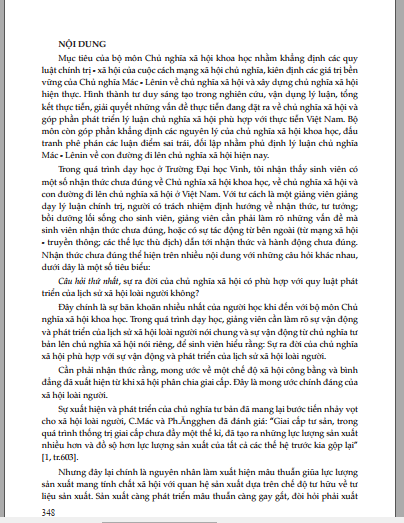 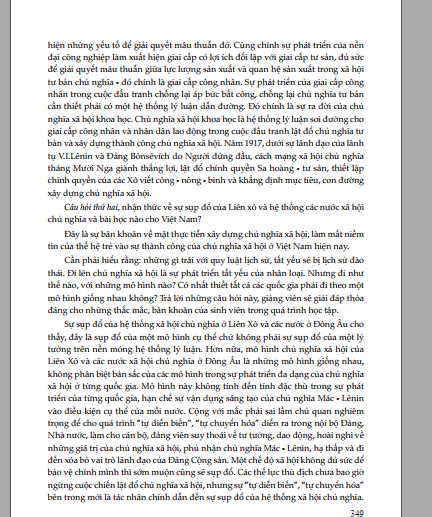 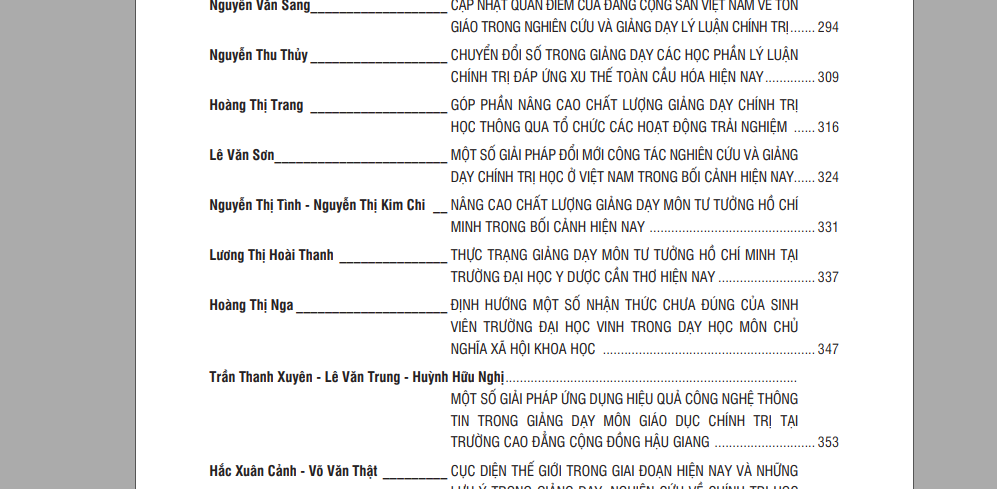 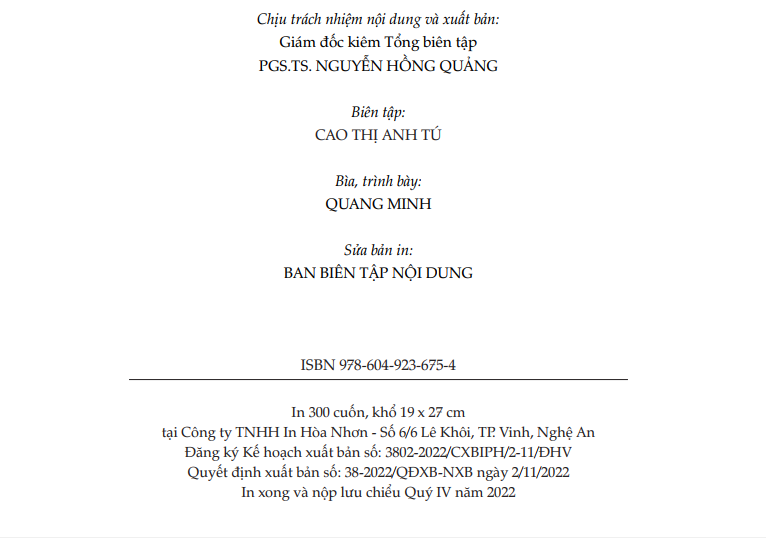 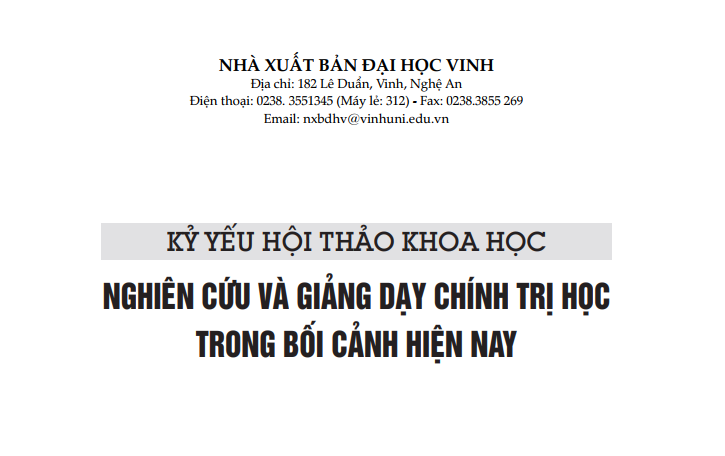 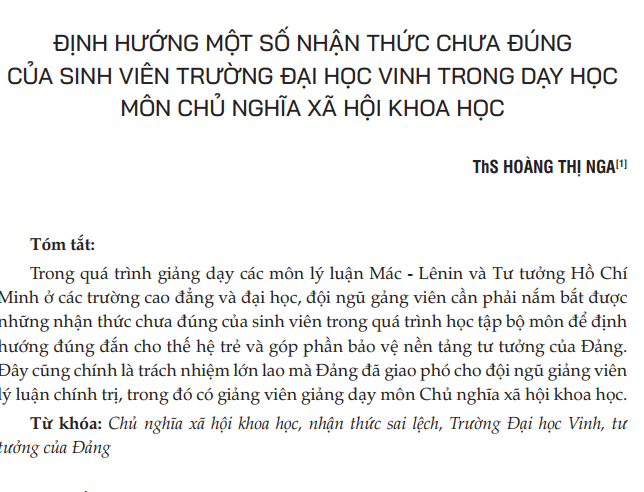 